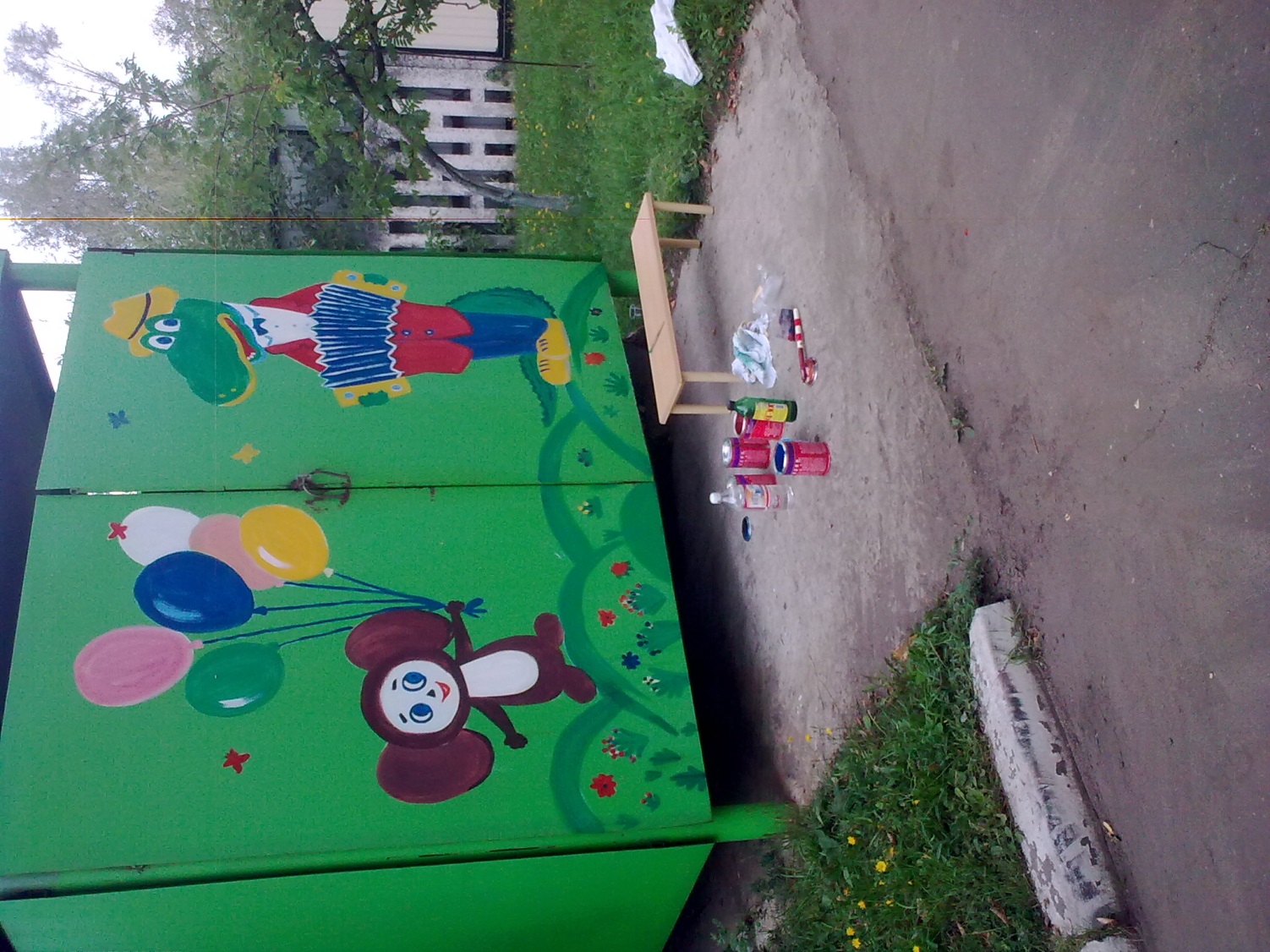 Оформление 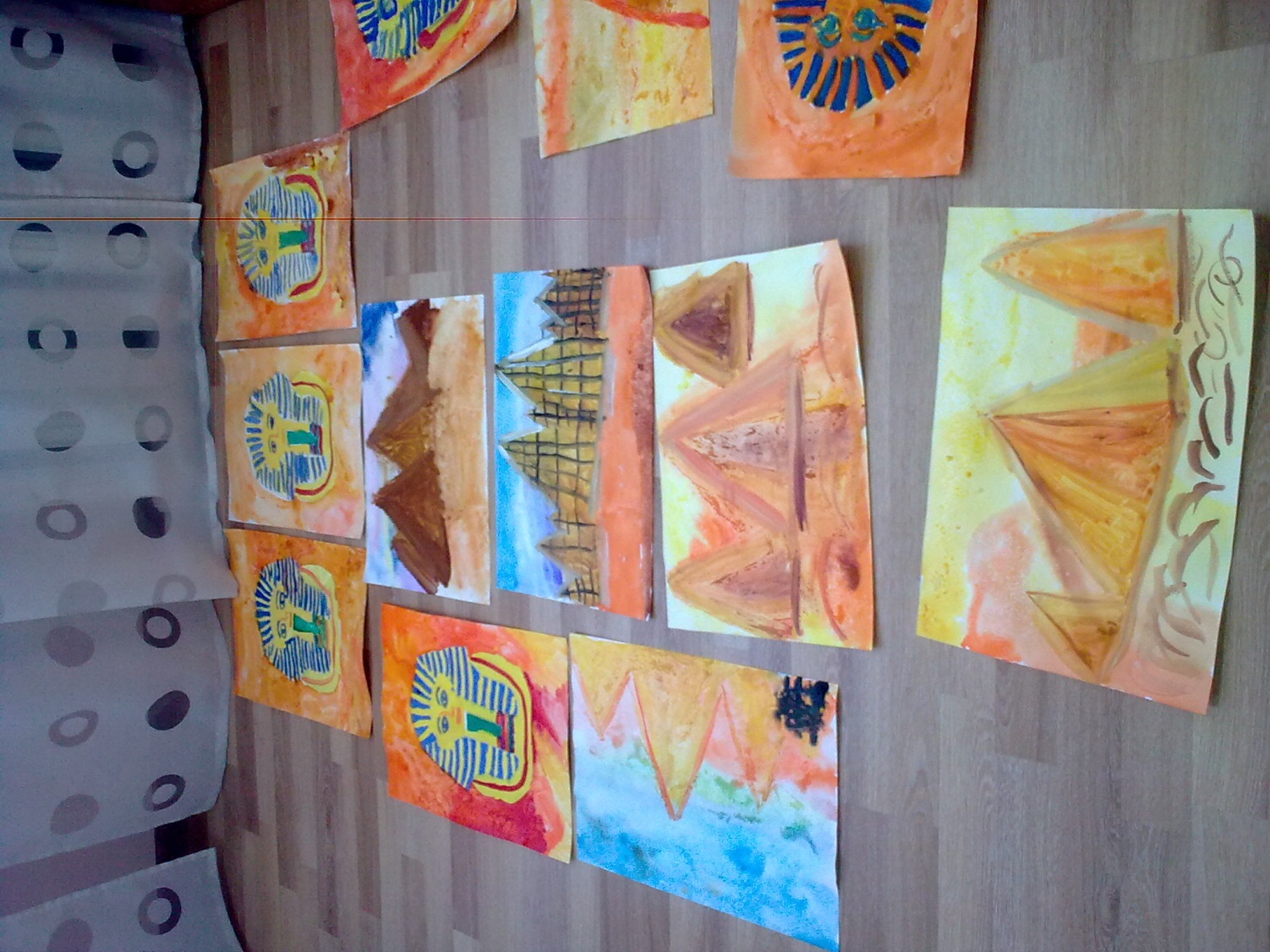 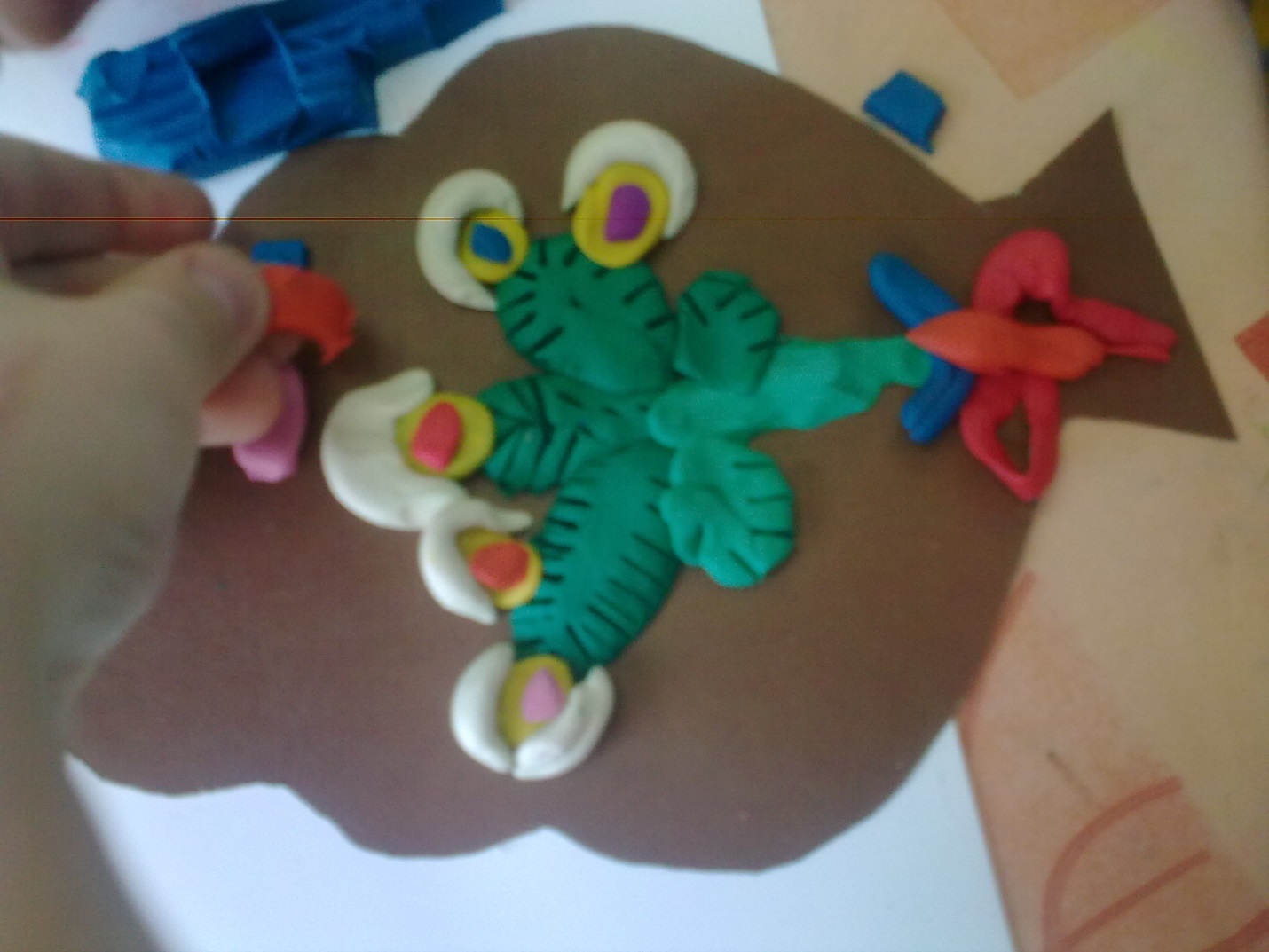 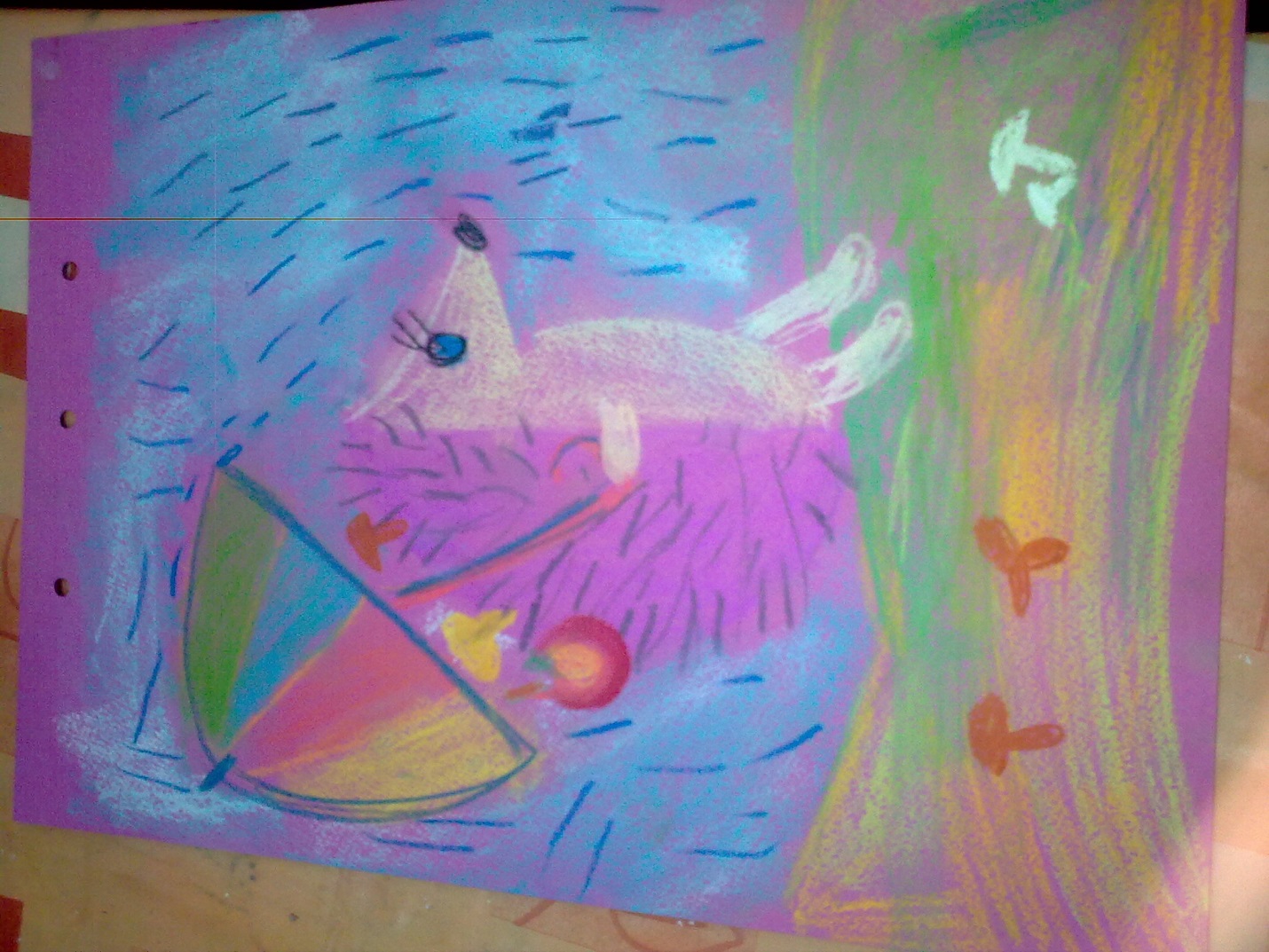 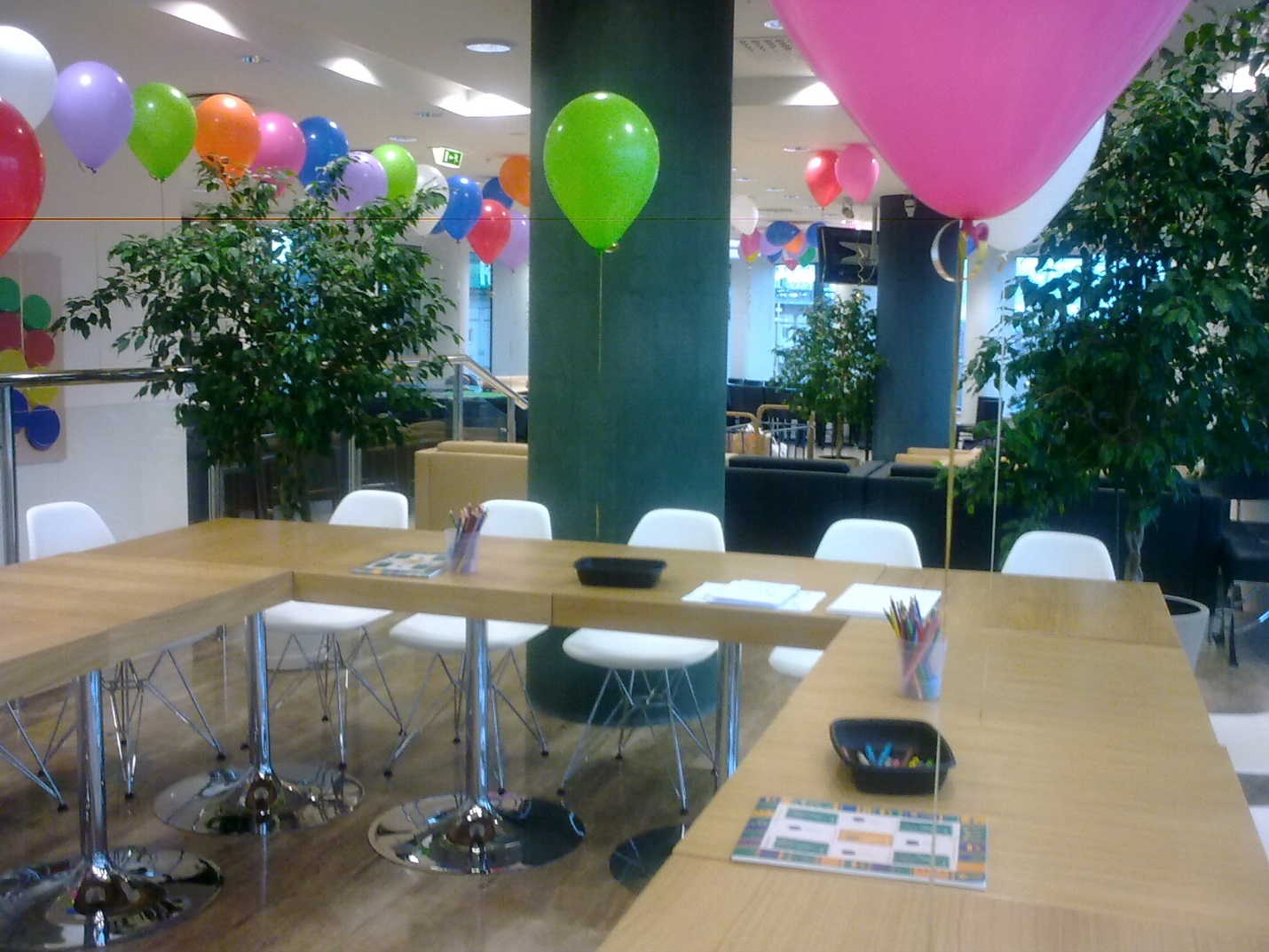 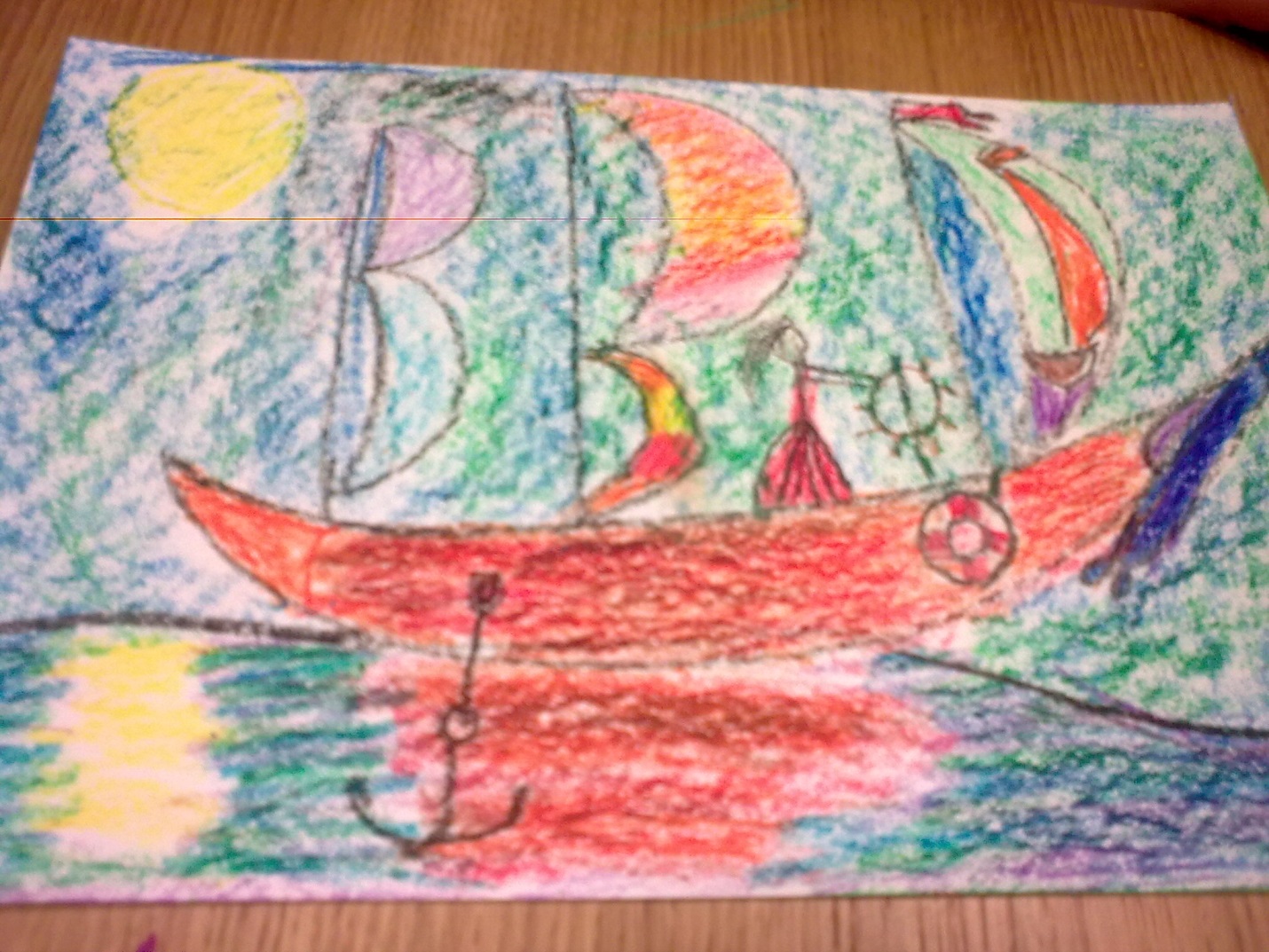 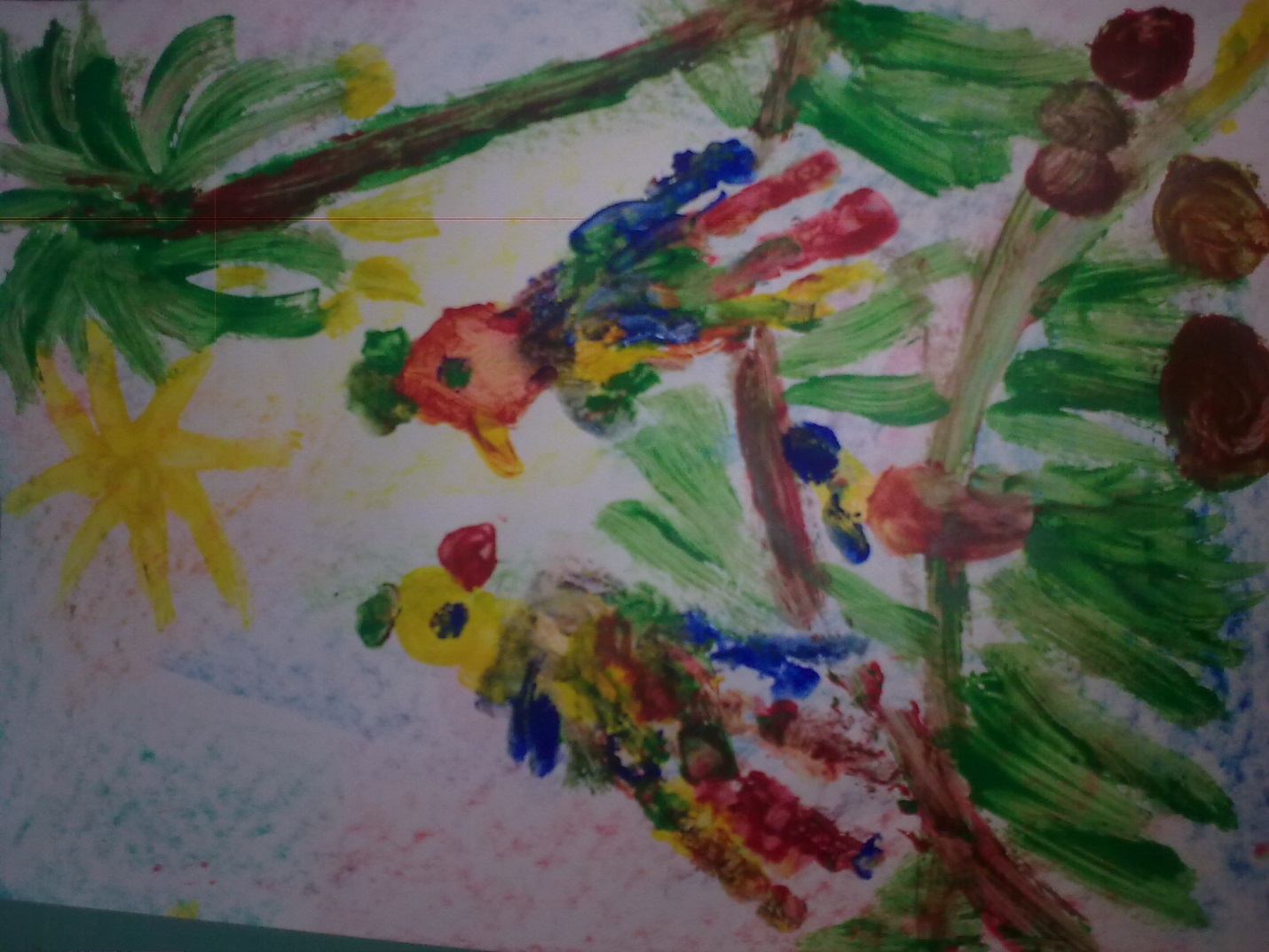 